Reunión de la Red de Funcionarios de Enlace para el Combate al Tráfico Ilícito de Migrantes y la Trata de Personas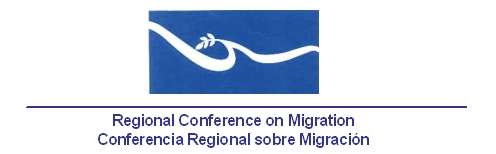 Hotel Holiday InnSalones Mombacho y TelicaManagua, Nicaragua24 de noviembre de 2014AGENDA07:30 – 08:30	Inscripción de participantes08:30 – 08:45	Aprobación de la agenda y conformación del Comité de Redacción.[Lidera: PPT]08:45 – 09:45	Reportes de los países relativos a los nuevos esfuerzos/buenas prácticas en el combate a la trata de personas y el tráfico ilícito de migrantes desde la última reunión de esta Red de Funcionarios de Enlace. (5 minutos por delegación) [Conduce: Todas las delegaciones] 	•	Nota: Favor de acogerse solamente a NUEVOS esfuerzos/prácticas y a los 5 minutos por cada presentación.09:45 – 10:00	Avances de los países sobre la implementación de los Protocolos de Palermo utilizando los indicadores elaborados por la OIM. [Lidera: ST]Durante la última reunión de esta Red, celebrada en Managua, Nicaragua, el 24 de junio del 2014, los Países de Centroamérica y México se comprometieron a enviar sus respectivos avances a la ST así como brindar la información de los puntos focales adecuados para requerir en todo lo relacionado a estos indicadores. 10:00 – 10:30	Informe de avance respecto a los acuerdos y trabajos de la Coalición Regional contra la Trata de Personas y el Tráfico Ilícito de Migrantes.	[Lidera: Representante de la Coalición]Durante la última reunión de esta Red, celebrada en Managua, Nicaragua, el 24 de junio del 2014, se estableció que la Coalición solicitaría formalmente a los Países Miembros, la designación de un representante ante la Coalición para atender el tema de Tráfico Ilícito de Personas. 10:30 – 10:45	Actualización de las matrices comparativas en legislación  sobre trata de personas y tráfico ilícito de personas y próximas acciones. [Lidera: ST/OIM].Durante la última reunión de esta Red, celebrada en Managua, Nicaragua, el 24 de junio del 2014, los Países Miembros solicitaron a la OIM la actualización de las matrices y a la ST solicitar a los Países Miembros la designación de un punto focal para contacto con la OIM.El 25 de septiembre de 2014 se envió a los Países Miembros, por correo electrónico, las matrices actualizadas sobre Trata de Personas para sus observaciones y validación, así como la solicitud de la designación del punto focal para el contacto con la OIM. 10:45 – 11:00	Presentación/diálogo de la RROCM [Lidera: RROCM].11:00 – 11:20	Receso11:20 – 11:45	Propuestas de nuevas actividades [Lidera: Todas las delegaciones]11:45 – 13:00	Preparación del informe de la reunión de la red para el GRCM [Lidera: PPT]